Impresso em: 07/08/2023 21:15:08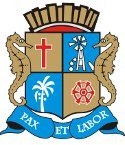 Matéria: PL N 56-2022Autor: RICARDO MARQUESGoverno de Sergipe Câmara Municipal de AracajuReunião: 32 SESSÃO OrdináriaData: 03/05/2022Parlamentar	Partido	Voto	HorárioANDERSON DE TUCA CÍCERO DO SANTA MARIA DR. MANUEL MARCOS EDUARDO LIMAEMÍLIA CORRÊA FABIANO OLIVEIRA FÁBIO MEIRELES ISACLINDA BRASIL PAQUITO DE TODOS PR. DIEGOPROF. BITTENCOURT RICARDO MARQUES RICARDO VASCONCELOSSÁVIO NETO DE VARDO DA LOTÉRICA SGT. BYRON ESTRELAS DO MAR SHEYLA GALBAVINÍCIUS PORTOPDT PODEMOS PSDREPUBLICANOS PATRIOTAPP PODEMOS PDTPSOL SOLIDARIEDADE PPPDT CIDADANIA REDE PODEMOSREPUBLICANOS CIDADANIAPDTNÃO NÃO NÃO NÃO SIM NÃO NÃO NÃO ABS NÃO NÃO NÃO SIM NÃO NÃO NÃO SIM NÃO12:01:1012:00:0412:03:1712:02:5711:58:4112:03:1511:58:5312:03:0312:04:3112:00:5712:04:3212:00:1412:00:2012:03:4912:00:2612:01:1411:59:4612:00:39NITINHO SONECA BINHOBRENO GARIBALDE JOAQUIM DA JANELINHA PROFª. ÂNGELA MELOPSD PSD PMNUNIÃO BRASIL SOLIDARIEDADE PTO Presidente não Vota Não VotouNão Votou Não Votou Não Votou Não VotouTotais da Votação	Sim: 3Resultado da Votação: REPROVADONão: 14Abstenção: 1	Total de Votos Válidos: 18